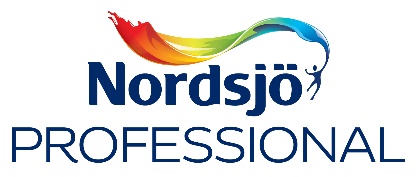 3 april, 2020Perfekt kulörmatchning med nya Nordsjö Colour SensorAtt säkerställa att kunden får en kulör som motsvarar förväntningarna är en utmaning för många yrkesmålare. Därför lanserar Nordsjö nu ett nytt smidigt kulörmätningsverktyg, Nordsjö Colour Sensor, som kommer göra kulörvalet båda enklare och säkrare. Tillsammans med Nordsjö Expert app och ett enkelt knapptryck skannar den lilla bärbara enheten Nordsjö Colour Sensor av kulören på allt från kuddar, kläder till favoritprylen och på några sekunder får man en perfekt kulörmatchning.Forskningresultat visar att 55 % av kunderna upplever att kulören skiljer sig från deras förväntningar när den har målats upp på en vägg. Genom att använda kulörsensorn kan yrkesmålare säkerställa att kunderna får en perfekt kulörmatchning som motsvarar deras förväntningar och man kan även direkt i telefonen eller surfplattan visualisera hur kulören kommer se ut när den är uppmålad i rummet."Vi arbetar ständigt med att tillhandahålla digitalt ledande verktyg och tjänster för yrkesmålare och Nordsjö Colour Sensor är det senaste beviset på vårt arbete med att utveckla innovativa lösningar som möter yrkesmålarens utmaningar och prestandakrav." säger Heli Ekman, Brand Manager på Nordsjö.Nordsjö Colour Sensor passar inte bara yrkesmålare, det är även ett utmärkt verktyg som arkitekter och övriga yrkesgrupper som arbetar med kulörer kommer ha stor nytta och glädje av. ”Nordsjö Colour Sensor är enkel att bära med sig, kräver ingen kalibrering och fungerar smidigt med Nordsjö Expert-appen. Med en noggrannhetsnivå på ≥ 90 % kommer verktyget att ge kunderna ett större förtroende för yrkesmålarens professionalism och borde finnas i alla yrkesmålares verktygslåda. Utöver mätning av kulör har yrkesmålaren via Nordsjö Expert-appen tillgång till Nordsjös produktkatalog, datablad och projekthanteringsverktyg", tillägger Heli.Nordsjö Colour Sensor finns till försäljning hos Nordsjös återförsäljare samt online på shop.nordsjoprofessional.se.

- - -För mer information, inklusive ytterligare pressmaterial och bilder, vänligen kontakta Heli Ekman, Brand Manager Nordsjö Professionalheli.ekman@akzonobel.com, 0708-35 51 44Om Nordsjö Nordsjö-varumärket har sin bakgrund i Nordström & Sjögren AB, som startade verksamheten redan 1903. Idag är Nordsjö ett av Nordens ledande och mest nyskapande varumärken. Vi har ett starkt fokus på att utveckla och ta fram produkter som tar tillvara på vår miljö. Vår ambition är att alltid ligga steget före lagar och krav i samhället. Anläggningen i Sege utanför Malmö är en av Nordens största. Här utvecklar och producerar vi färg, lack, spackel och träskydd för både konsumenter och proffsmålare. Nordsjö är en del av AkzoNobel-koncernen som är en av världens största leverantör inom färg.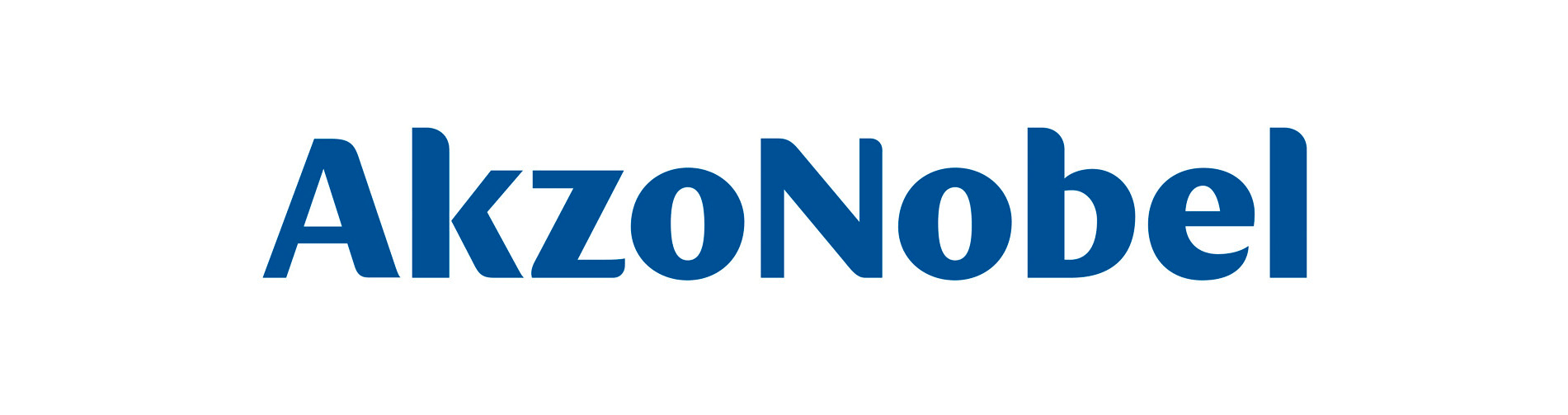 